Картотека речевого материала по ЗКРв д/сИспользование мнемодорожекСА-СА-СА – меня ужалила оса,СО-СО-СО – стал мой нос как колесо,СЫ-СЫ-СЫ – не боюсь я злой осы,СУ-СУ-СУ – я осу в руке несу!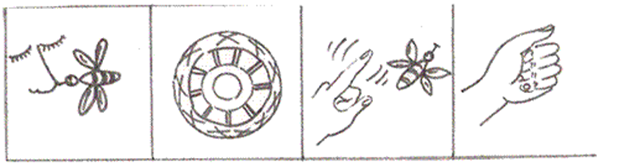 АСКА-АСКА – у Сани маска,УСКА-УСКА – у Сони блузка,ОСКА-ОСКА – у Насти соска,ИСКА-ИСКА – у киски миска.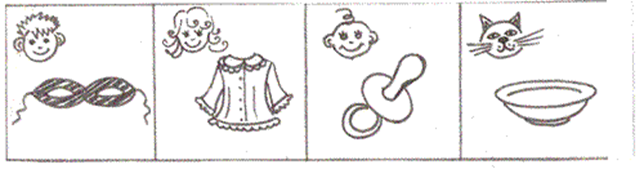 СтихиСамокат я сам катаю,встану сам, сам разгоню.Ну, а если сам сломаю,сам его и починю.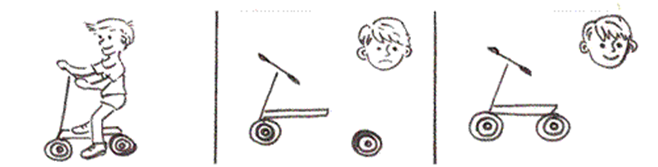 Жили у бабуси два весёлых гуся.Один белый, другой серый, два весёлых гуся.Мыли гуси лапки в луже у канавки,Один белый, другой серый спрятались в канавке.Вот кричит бабуся: «Ой, пропали гуси!Один белый, другой серый, гуси мои, гуси!»Выходили гуси, кланялись бабусе.Один белый, другой серый, кланялись бабусе.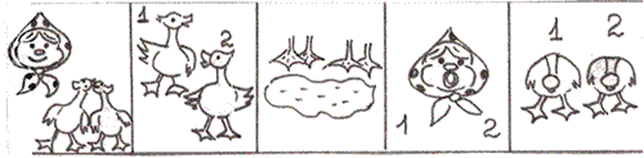 Мама Зои, мама Зиныпобывали в магазине.Зое купили зайку,а Зине мозаику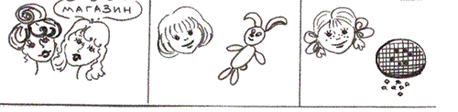 У наседки, наконец,вылупился птенец.Будет Петенька певец,как петух – его отец!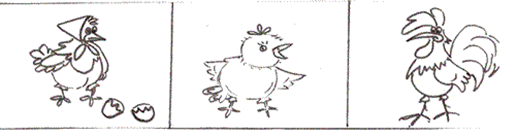 СкороговоркиУ Сани сом с усами.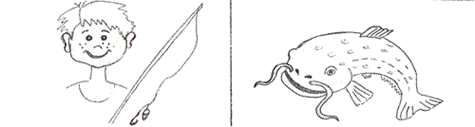 Маленькому Сане мы купили сани, у Сани санки едут сами.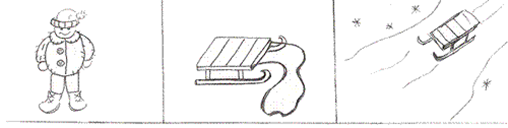 У зайки Бубы заболели зубы.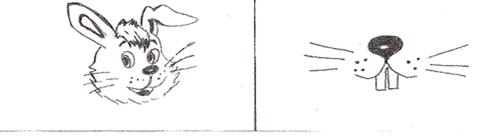 Кот Вася есть у Аси.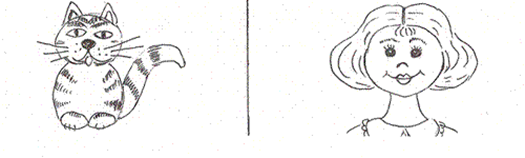 ЧистоговоркиША-ША-ША – наша Даша хороша,ШИ-ШИ-ШИ – Миша и Маша – малышиШЕ-ШЕ-ШЕ – мыши в шалаше,ШО-ШО-ШО – говорю я хорошо!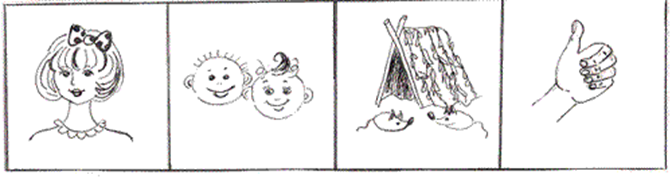 АШ-АШ-АШ – у Наташки карандаш,ОШ-ОШ-ОШ – у Антошки нож,УШ-УШ-УШ – малыш идёт в душ,ЫШ-ЫШ-ЫШ – в камышах мышь.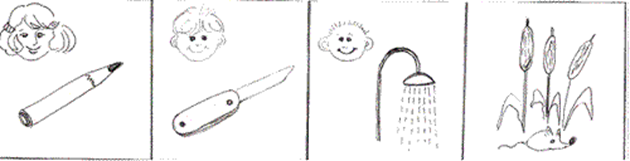 ЖИ-ЖИ-ЖИ – в лесу живут ежи,ЖА-ЖА -ЖА – есть иголки у ежа,ЖУ-ЖУ-ЖУ – я к ежу подхожу,ЖЕ-ЖЕ-ЖЕ – ёжик в норке уже!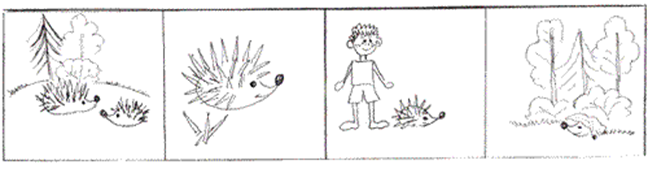 СтихиЛягушка – попрыгушка,глазки на макушке.Прячьтесь от лягушкикомары и мушки!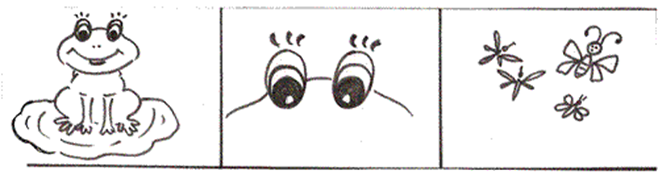 Кошка в окошкеподушку шьёт,Мышка в сапожкахизбушку метёт.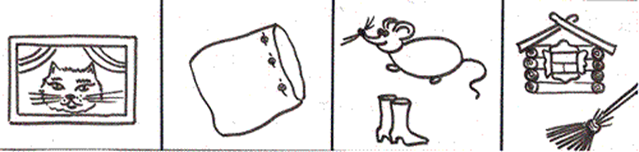 Летом в клетке зоопаркамедвежонку очень жарко.Хорошо в жару такуюснять одёжку меховую.Ищет он застёжки,чтобы снять одёжки.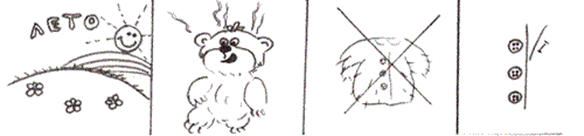 Приготовила Ларисадля Бориса суп из риса,А Борис Ларисуугостил ирисом.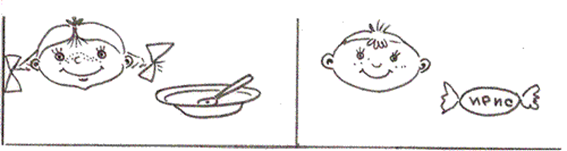 Всё бело, бело, бело,много снега намело.Вот весёлые деньки –возьмём лыжи и коньки!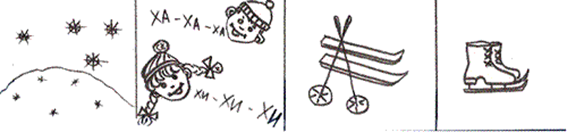 Белый снег, белый мел,белый заяц тоже бел.А вот белка не бела,белой даже не была!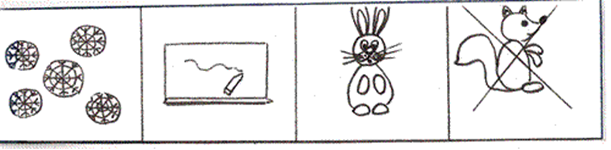 Была у Алёнки болонка,была у болонки Алёнка.Алёнка гуляла с болонкой,болонка гуляла с Алёнкой.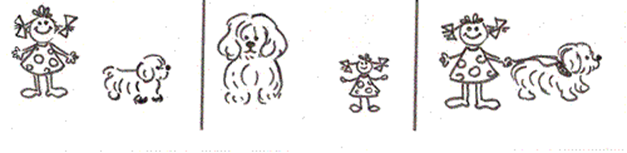 Чистоговорки, скороговорки-Б- -БЬ-Ба-ба-ба,ба-ба-ба- Мама, мама, вон труба!Бу-бу-бу,бу-бу-бу- Ты и мне купи трубу!Бе-бе-бе,бе-бе-бе потрубил я на трубе.Ба-ба-ба,ба-ба-ба не нужна уже труба!***Был у бабушки баран, бил он бойко в барабан,И плясали бабочки под окном у бабушки.Бегемот разинул рот, булки просит бегемот.***Белый бокБык, бык, белый бок,Бегал с булкой на лужок.***Бусы.Купила бабуся бусы Марусе.***Боря.У Бори винт. У Вити бинт.- В- -ВЬ-Ви-ви-ви, ви-ви- Только много их не рви!Из окошка видит Вова:Подошла к пруду корова.И нахмурил брови Вова,Глаз не сводит он с пруда:Выпьет воду всю корова-Где купаться мне тогда?***У девчонки, у Варюшки потерялись варежки.Помогали две Валюшки искать Варе варежки.***Воробья врачи спасли, в вертолет его внесли.Вертолет вертел винтами, волновал траву с цветами.Водовоз вез воду из водопровода.***Ва-ва-ва,ва-ва-ва вот высокая трава.Вы-вы-вы,вы-вы-вы даже выше головы.Ве-ве-ве,ве-ве-ве васильки видны в траве.Ву-ву-ву,ву-ву-ву -Васильков букет нарву.-Г- -ГЬ-Га-га-га,га-га-га Хочешь, Галя пирога?Гу-гу-гу,гу-гу-гу есть их больше не могу.Ги-ги-ги,ги-ги-ги не нужны мне пироги.Гу-гу-гу,гу-гу-гу и я тоже не могу.Га-га-га,га-га-га где же оба пирога?***Ги-ги-ги,ги-ги-ги испекли мы пироги.***Га-га-га - заболела нога.Ге-ге-ге - плохо ноге.Ги-ги-ги - мама жарит пироги!Ге-ге-ге - позабыл о ноге.Гу-гу-гу - на кухню бегу.Ги-ги-ги - хороши пироги!....***Ги-ги-ги,ги-ги-ги Гена, маме помоги.Га-га-га,га-га-га у меня болит нога.Гу-гу-гу,гу-гу-гу мыть посуду не могу.Ги-ги-ги,ги-ги-ги не гуляй из-за ноги.Гу-гу-гу,гу-гу-гу вот гулять-то я могу.Га-га-га,га-га-га не болит уже нога.-Д- -ДЬ-Да-да-да,да-да-да- не ходи, Вадим, туда!Ду-ду-ду,ду-ду-ду- Все равно туда пойду.Ди-ди-ди,ди-ди-ди-Ты ж одетый, не ходи!Да-да-да,да-да-да-Ой! Холодная вода!Де-де-де,де-де-де-Вот беда! Вадим, ты где?Ды-ды-ды,ды-ды-ды- Только слышно из воды.***Дед Данила делил дыню: дольку-Диме, дольку-Дине.***Дождик, дождик, не дожди!Дождик, дождик, подожди!Дай дойти до домуДедушке седому!З -ЗЬЗнать бы, зачем залилась спозаранку в зарослях зелени крошка-зарянкаЗнать бы, зачем, заглядевшись в зенит, звонко и весело зяблик звенит?Знать бы, зачем зашуршала змея? Знать бы, зачем зеленеет земля?Знать бы...***зи-зи-зи,зи-зи-зи - обезьянку привези!зя-зя-зя,зя-зя-зя обезьянам здесь нельзя.зи-зи-зи,зи-зи-зи раз нельзя-не привози.***За-за-за,за-за-за здесь привязана коза.Зы-зы-зы,зы-зы-зы мало травки у козы.Зу-зу-зу,зу-зу-зу отвязали мы козу.За-за-за-,за-за-за залезает в сад коза.Зу-зу-зу,зу-зу-зу привязали мы козу.-К- -КЬ-Ка-ка-ка,ка-ка-ка вот течет река Ока,Ко-ко-ко,ко-ко-ко там рыбак недалеко.Ке-ке-ке,ке-ке-ке ловит рыбу на Оке.Ку-ку-ку,ку-ку-ку нет удачи рыбаку.Ки-ки-ки, ки-ки-ки -помогите,рыбаки!Ку-ку-ку,ку-ку-ку вот подмога рыбаку.Ко-ко-ко-,ко-ко-ко рыба ловится легко.Ка-ка-ка,ка-ка-ка есть улов у рыбака.***Ки-ки-ки,ки-ки-ки притаились пауки.Ка-ка-ка,ка-ка-ка муха в сетке паука.Ки-ки-ки,ки-ки-ки нам полезны паукиКа-ка-ка,ка-ка-ка вы не бойтесь паука.С- ЗСпит спокойно старый слон,Стоя спать умеет он.***Сосать сосульку-вот беда!- нам строго запрещается.Но почему она тогда сосулькой называется?***Сразу поссорились сорок сорок.Сорок сорок для своих сорочатСорок сорочек, не ссорясь, строчат.Сорок сорочек прострочены в срок-***Сказала со смехом соседке синица:"Стать самой скрипучей сорока стремится!"***Семь суток сорока старалась, спешила,***Ся-ся-ся,ся-ся-ся не поймали карася.се-се-се,се-се-се карасей ловили все.Си-си-си,си-си-си в водоеме караси.Ся-ся-ся,ся-ся-ся вот поймать бы карася!Са-са-са, са-са-са ой-ой-ой летит оса!Сы-сы-сы,сы-сы-сы не боимся мы осы!Су-су-су.су-су-су видел кто из вас осу?Сы-сы-сы,сы-сы-сы мы не видели осы.Са-са-са,са-са-са отгадайте, где оса.***Днём сонные совы на соснах сидят,Когда все уснут — на охоту летят.Днём сонные совы на соснах сидят,Когда все уснут — на охоту летят.***Сам сказать сумей-ка:В саду стоит скамейка.На скамейке сидит кот,Он нам песенки поёт.***Есть у Сани снегокат.Есть у Сани сани.Дайте Сане снегопад —он катать всех станет.***Заяц косой сидит за осокой- травой,Смотрит косой, как Соня с косойКосит траву косой.***Пёс лису учуять смог-Сразу подал голосок.Унеслась лиса в лесок-Сала дали псу кусок.***Са-са-са - по лесу идет лиса,Со-со-со - лиса катит колесо,Сы-сы-сы - хвост красивый у лисы,Су-су-су - видел я в лесу лису.-Ц-Цо-цо-цо-,цо-цо-цо курица снесла яйцо.Цу-цу-цу,цу-цу-цу киска тянется к яйцу.Ца-ца-ца,ца-ца-ца брысь,котенок, от яйца!Цу-цу-цу,цу-цу-цу не пускать его к яйцу!Цо-цо-цо,цо-цо-цо сами мы съедим яйцо.***Ца – ца – ца – лужа у крыльца.Це – це – це – улыбка на лице.Цо – цо – цо – румяное лицо.Цы – цы – цы – смелые пловцы.Цыплята и курица пьют чай на улице.-Э-Элла эху:-Здравствуй, эхо!Эхо Элле: - ха, ха, ха.Где ты, эхо? -Элла эху.Эхо снова: - Ха. ха, ха.И на все вопросы эхоОтвечало громким смехом.Звук «У»Упражнять в четкой артикуляции звука (изолированного, в звукосочетаниях); обрабатывать плавный вдох; побуждать произносить звук в разной тональности с разной громкостью (по подражанию)Загадки:Что это у Галочки?Ниточка на палочке,Палочка в руке,А ниточка в воде? (удочка)Удивительный ребенок!Только вышел из пеленок,Может плавать и нырять,Как его родная мать? (утенок)На дорожку вышли рожки,Вы не будете бодать?Я потрогал их немножко,Рожки спрятались опять. (улитка)Быстрая крякушкаЛовит лягушат,Ходит вперевалочку,Спотыкалочкой. (утка)Звук «А»Упражнять в правильном и отчетливом произношении звуков (изолированных, в звукосочетаниях, словах).Отрывок из стихотворения С.Я.Маршака «Веселое путешествие от А до Я»…Вот мраморная аркаВедёт в аллею парка.Идёт аллея до ворот,А у ворот автобус ждет…Да вот фруктовый магазин!Здесь припасли для насАнтоновку и апельсин,Арбуз и ананас.Вот абрикос, а вот айва…Какие вкусные слова –И все на букву…(а).Звук «О»Проведение д/игры «Чего не хватает»Воспитатель ставит на стол игрушки, в названии которых ясно слышится звук «о» (стол, дом, кошка, конь и др.). Детям предлагается посмотреть, хором назвать игрушки и запомнить их. Потом вызывает одного ребенка, предлагает посмотреть еще раз на них и отвернуться. В это время воспитатель убирает одну игрушку, а ребенок должен назвать какой игрушки не хватает.(Аналогично с другими детьми)  Воспитатель следит за тем, чтобы вызванные дети четко и правильно проговаривали слова и произносили звук «О».Звук «И»Упражнять в четком и правильном произношении звука И (изолированного, в словосочетаниях, в словах).Загадки: «Кудри в речку опустилаИ о чем – то загрустила,А о чем она грустит,Никому не говорит. (ива)Всех на свете обшивает,Что сошьет – не надевает. (иголка)Из упрямства ни на шагНе продвинется никак…(ишак)Варежки - на ручки,Валенки - на ножки!Мчатся санки и конькиПо ледяной дорожке!***Щечки - словно яблочки,На носу - снежинки,Девочки и мальчикиСкачут, как пружинки!* * *У киски в миске сливки скисли.Звуки «Б-Д»Упражнять  в правильном произношении звуков Б, Д (в звукосочетаниях, словах, фразах).***Ой, бычок, мой бычок,Золотистый бочок,Рога твои бодливые,Копытца топотливые.Не бодайся, не мычи:Спят ещё ребятки,Утром спится сладко!***Ладушки, ладушки!Пекла бабка оладушки.Маслом поливала,Детушкам давала.Даше два, Паше два,Ване два, Тане два.Хороши оладушкиУ нашей бабушки!***Белый снег, белый мел,Белый заяц тоже бел..А вот белка не бела -Белой даже не была.Звук «Т»Звуки Т, П, К  Закреплять произношение звука Т в словах и фразовой речи; учить отчетливо произносить звукоподражания со звуками Т, П, К; упражнять в произнесении звукоподражания с разной скоростьюБольшие ноги шли по дороге:То-оп то-о-п то-о-п.Маленькие ножки бежали по дорожке:Топ-топ-топ-топ-топ-топ-топ,Топ-топ-топ! Топ- топ-топ!Упражнения на звукопроизношение: (показать часы). Что это? Как тикают часы?(тик-так). Произносить звукосочетание «тик-так» громко и медленно, быстро и тихо.(Показать молоток).Что это? Какой звук издает молоток?(тук-тук). Произносит «тук-тук» сначала громко и быстро, затем медленно и тихо.(Дети повторяют хором и индивидуально)Звук «К»Загадки: Молоко пьет, песенки поет.Чисто умывается,А с водой не знается. (кошка)Идет, идет, бородой трясет.Травки просит: «Ме-ме-ме,Дай-ка вкусной мне-е-е» (коза)Игра «Назови как можно больше предметов»Предложить детям посмотреть вокруг себя и перечислить предметы, названия которых начинаются со звука «К». Следить за правильным произношением слов.(При затруднении помочь наводящими вопросами).Звук «П»Игра с Петрушкой: Петрушка показывает картинки с изображением тех предметов, в названии которых есть звук «П».Затем Петрушка предлагает послушать слова и хлопнуть в ладоши тогда, когда в слове слышится звук «П»: почка, бочка, почта, овощи, поле, снег, зима, палец, елка, путаница и т.п.Звук «Ф»Учить отчетливо и правильно произносить изолированный звук Ф и звукоподражательные слова с этим звуком.Игра «Чего не хватает»Используются предметы, в названиях которых есть звук «Ф».Следить за четким произношением звука «Ф» и названием предметов.(фонарь, фуражка, фартук, флажок, формочка и др.)Звук «С»Отрабатывать четкое произношение звука С. Упражнять в умении вести диалог.Чтение стихотворения А. Введенского «Песня машиниста»:- Спят ли пчелки?                                                           - А все дети?- Спят. Спят.                                                                     – Спят. Спят.- Спят ли волки?                                                             - Все на свете?- Спят. Спят.                                                                     - Спят. Спят.- Спят синички?                                                              Только я и паровоз,- Спят. Спят.                                                                     Мы не спим,- А лисички?                                                                    Мы не спим.- Спят. Спят.                                                                     И летит до самых звезд- А тюлени?                                                                     К небу дым,- Спят. Спят.                                                                     К небу дым.    - А олени?    - Спят. Спят.Чтение стихотворения В. Лунина:Солнце село за селом, спят синицы.Сойки спят. Спит в реке усатый сом,Спит и лес, и степь, и сад.Стадо спит, пастух, и пес…Сон в страну свою унес всех.Са-са-са: на столе … оса (в клетке спит лиса).Су-су-су: боимся мы … осу! (смотрим на лису).Сы-сы-сы: жало у … осы (хвост пушистый у лисы).Се-се-се: кисель дадим … осе (знаем сказку о лисе).Я несу СУП-СУП!А кому? ПСУ-ПСУ!Звук «З»Игровое упражнение: «Загадки»  (использовать картинки)- Пошла Зина на улицу гулять, а на улице дождь. Чтобы не промокнуть Зина взяла с собой…(зонт).- Купила Зоя цветы, принесла их домой, а куда поставить их не знает. Давайте поможем ей. Чтобы поставить цветы, нужно взять… (вазу).- Пошли Коля и Саша в зоопарк. Там они увидели тигра, льва, медведя, слона. Но больше всего им понравился …(зайка).- А кто еще?(показать): (обезьяна, коза)- Миша с папой пошли в магазин. Папа купил Мише…(показать): (звездочку)- Ребята в лесу собирали грибы… Во что?(показать картинку) :(в корзинку)Следить за четким произношением звууков «З - ЗЬ» в словах и точно называли предметы.Звук «Ц»Отрабатывать четкое произношение звука Ц, параллельно упражняя в интонационно правильном воспроизведении звукоподражаний; учить изменять темп речи.Загадки: « Что за зверь леснойВстал как столбик под соснойИ стоит среди травы –Уши выше головы? (заяц)Весь я золотистый,                                                     Квохчет, квохчет,Мягкий и пушистый                                                   Детей созывает,Я у курицы ребенок,                                                  Всех под крыло собирает.А зовут меня…(цыпленок)                                                                            (курица)На летнем лугу распустились ромашки,Пасутся тут козы, быки и барашки,Сочна и обильна трава по утру.Скажи как назвать нам барашка сестру. (овца)Звук «Ч»Сюжетная игра «Угости Чебурашку чаем»К детям в гости пришел Чебурашка. Дети сажают на стул, ставят перед ним чайную посуду, а из продуктов питания – и булочку. Каждый взятый предмет дети называют.Следить за тем, чтобы дети правильно называли звук «Ч» в словах и правильно отбирали необходимые предметы.